附件3：继续教育学院第五届团总支学生会换届招新岗位申请表关注“湘农继教院”微信平台获取最新通知：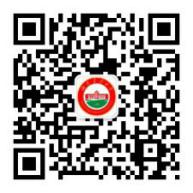 姓 名性 别出生年月照片(一寸蓝底)年 级专业班级联系电话照片(一寸蓝底)Q Q微  信照片(一寸蓝底)特 长班级职务照片(一寸蓝底)竞选职务第一志愿：第一志愿：第一志愿：是否服从调剂是否服从调剂□是      □否□是      □否竞选职务第二志愿：第二志愿：第二志愿：是否服从调剂是否服从调剂□是      □否□是      □否工作经验学习及获奖情况                                                                                                                                                                                                                                                  工作设想(可附页)班主任意见学工组意见